Opening and approval of the agendaDocumentation (Annex A)Time management plan (Annex B)Rapporteur group on working methods (RG-WM)Review & approval of interim activities:Progress report: TSAG-TD326Updated drafts: TSAG-TD395 (A.1), TSAG-TD379-R1 (A.7), TSAG-TD393 (A-Suppl.5), TSAG-TD396 (A-Suppl.RA)Agenda, plans for RG-WM sessions:	TSAG-TD316-R1Rapporteur group on WTSA Preparations (RG-WTSA)Review & approval of interim activities:Progress report: TSAG-TD327Updated drafts: No changes, since RG-WTSA did not meet.Agenda, plans for RG-WTSA sessions:	TSAG-TD318Contributions to be addressed at the WP1 opening plenary - NoneReview of WTSA action plan items under WP1/TSAG:	TSAG-TD452AOBClosingAnnex A
Initial documentationDocuments addressed exclusively to WP1/TSAG and its RGsReserved docs:Documents addressed in general to TSAG groupsCollective LetterContributions addressed specifically to WP1/TSAGAnnex B
Initial time management planThe following time plan is taken from TSAG-TD303-R1. See this URL and/or the schedule online for subsequent schedule updatesNOTE – Additional ad hoc groups may be scheduled; the allocation of time slots to TSAG Rapporteur Groups is preliminary and subject to modification.Draft time plan for TSAG and related working party, and Rapporteur group meetings
(additional ad hoc groups may be scheduled; the allocation of time slots to TSAG Rapporteur Groups is preliminary and subject to modification)Notes(*) only for TSAG Management Team, Working Party Chairs, and TSAG Rapporteurs(**) only for ITU-T Study Group Chairs, TSAG Chair and SCV Chair(***) session with interpretation_______________________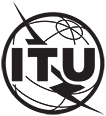 INTERNATIONAL TELECOMMUNICATION UNIONTELECOMMUNICATION
STANDARDIZATION SECTORSTUDY PERIOD 2022-2024INTERNATIONAL TELECOMMUNICATION UNIONTELECOMMUNICATION
STANDARDIZATION SECTORSTUDY PERIOD 2022-2024INTERNATIONAL TELECOMMUNICATION UNIONTELECOMMUNICATION
STANDARDIZATION SECTORSTUDY PERIOD 2022-2024TSAG-TD310INTERNATIONAL TELECOMMUNICATION UNIONTELECOMMUNICATION
STANDARDIZATION SECTORSTUDY PERIOD 2022-2024INTERNATIONAL TELECOMMUNICATION UNIONTELECOMMUNICATION
STANDARDIZATION SECTORSTUDY PERIOD 2022-2024INTERNATIONAL TELECOMMUNICATION UNIONTELECOMMUNICATION
STANDARDIZATION SECTORSTUDY PERIOD 2022-2024TSAGINTERNATIONAL TELECOMMUNICATION UNIONTELECOMMUNICATION
STANDARDIZATION SECTORSTUDY PERIOD 2022-2024INTERNATIONAL TELECOMMUNICATION UNIONTELECOMMUNICATION
STANDARDIZATION SECTORSTUDY PERIOD 2022-2024INTERNATIONAL TELECOMMUNICATION UNIONTELECOMMUNICATION
STANDARDIZATION SECTORSTUDY PERIOD 2022-2024Original: EnglishQuestion(s):Question(s):N/AN/AGeneva, 22-26 January 2024TDTDTDTDTDSource:Source:Chair WP1/TSAGChair WP1/TSAGChair WP1/TSAGTitle:Title:Opening WP1 agenda (Geneva, 22-26 January 2024)Opening WP1 agenda (Geneva, 22-26 January 2024)Opening WP1 agenda (Geneva, 22-26 January 2024)Contact:Contact:Mr Mihail ION
Romania; WP1 ChairTel: +40 722 859 063
E-mail:	mihail.ion@ancom.roTel: +40 722 859 063
E-mail:	mihail.ion@ancom.roContact:Contact:Ms Minah LEE
Rep. of Korea; WP1 Vice-chairTel: +82-10-5111-1045
E-mail:	misoko@tta.or.krTel: +82-10-5111-1045
E-mail:	misoko@tta.or.krContact:Contact:Mr Simão Campos
TSB; Secretary WP1E-mail:	simao.campos@itu.int E-mail:	simao.campos@itu.int Abstract:This TD contains the agenda for the opening session of the WP1/TSAG "Working methods and related WTSA preparations" (WP-WMW) at this meeting.Doc #SourceTitleDestinationTSAG-TD310Chair WP1/TSAGOpening WP1 agendaWP1TSAG-TD326Rapporteur, RG-WMProgress report from interim TSAG RG-WM meetingsWP1TSAG-TD327Rapporteur, RG-WTSAProgress report from interim TSAG RG-WTSA meetingsWP1TSAG-TD316-R1Rapporteur, RG-WMAgenda, RG-WMWP1, RG-WMTSAG-TD318Rapporteur, RG-WTSAAgenda, RG-WTSAWP1, RG-WTSATSAG-TD452Vice-chair, WP1/‌TSAGWTSA action plan: Review of action lines under WP1/TSAGWP1TSAG-TD439Director, TSBTSAG Vice Chair and WP1 Chair[WP1]TSAG-TD344ITU-T SG5LS/r on request the appointment of an electronic working methods (EWM) liaison (reply to TSAG-LS19) [from ITU-T SG5]RG-WMTSAG-TD348TDAGLS/i on New edition of Supplement 4 to ITU-T A-series Recommendations "Guidelines for remote participation" [from TDAG]RG-WMTSAG-TD364ITU-T SG11LS/r on "Guidelines on the appointment and operations of registration authorities" (reply to TSAG-LS23) [from ITU-T SG11]RG-WMTSAG-TD373ITU-T SG3LS/i on proposals for submitting and handling contributions from new ITU-T entrants [from ITU-T SG3]RG-WMTSAG-TD379-R1Rapporteur, RG-WMDraft revised Recommendation ITU-T A.7-rev "Focus groups: Establishment and working procedures"RG-WMTSAG-TD385Editors, Recommendation ITU-T A.7-revAnalysis of the concept of "standards gap analysis" and suggested way forward for Recommendation ITU-T A.7-revRG-WMTSAG-TD386Rapporteur, RG-WMRG-WM living listRG-WMTSAG-TD392ITU-T SG2LS/r on Guidelines on the appointment and operations of registration authorities (reply to TSAG-LS23) [from ITU-T SG2]RG-WMTSAG-TD393Rapporteur, RG-WM(For agreement) Proposed revision to Supplement 5 to the ITU-T A-series on "Guidelines for collaboration and exchange of information with other organizations"RG-WMTSAG-TD394Rapporteur, RG-WMJustification to propose the deletion of Recommendations ITU-T A.4 and A.6RG-WMTSAG-TD395Rapporteur, RG-WMDraft revised Recommendation ITU-T A.1-rev "Working methods for study groups of the ITU Telecommunication Standardization Sector"RG-WMTSAG-TD396Rapporteur, RG-WMDraft new Supplement A.SupplRA to the ITU-T A-series Recommendations "Guidelines on the appointment and operations of registration authorities"RG-WMTSAG-TD397Rapporteur, RG-WMUpdate of the RG-WM work programmeRG-WMTSAG-TD414Director, TSBElectronic working methods services and database applications reportRG-WMTSAG-TD375ITU-T SG2LS/r on request of the appointment of an electronic working methods (EWM) liaison (reply to TSAG-LS19) [from ITU-T SG2]RG-WMTSAG-TD378Rapporteur, RG-WMElectronic working methods (EWM) liaison officers appointed by ITU-T study groupsRG-WMTSAG-TD430ITU-T SG15ITU-T SG15 EWM Liaison Report [from ITU-T SG15]RG-WMTSAG-TD432TSBITU-T A.2: Proposed updates to Recommendation ITU-T A.2, Appendix I, "Detailed guidelines for the preparation of contributions relative to the study of ITU T Questions"RG-WMTSAG-TD448Rapporteur, RG-WM(For agreement) Proposed revision to Supplement 5 to the ITU-T A-series on "Guidelines for collaboration and exchange of information with other organizations"RG-WMTSAG-TD450Rapporteur, RG-WM(for TAP approval) Draft revised Recommendation ITU-T A.8 "Alternative approval process for new and revised ITU-T Recommendation"RG-WMTSAG-TD453Editors, Rec. ITU-T A.7Draft revised Recommendation ITU T A.7-rev "Focus groups: Establishment and working procedures"RG-WMTSAG-TD454Rapporteur, RG-WMA.13 justification for a proposed new Supplement A.SupplSGA to the ITU-T A-series Recommendations "Guidelines for the development of a standards gap analysis"RG-WMTSAG-TD455Rapporteur, RG-WMInformation to support the discussion on contribution C64RG-WMTSAG-TD456Rapporteur, RG-WMDraft revised Recommendation ITU-T A.1-rev "Working methods for study groups of the ITU Telecommunication Standardization Sector"RG-WMTSAG-TD366ITU-T SG11LS/r on draft analysis of operational parts (resolves, instructs, etc) of WTSA/PP/WTDC Resolutions (reply to TSAG-LS15) [from ITU-T SG11]RG-WTSATSAG-TD399ITU-T SG13LS/r on draft analysis of operational parts (resolves, instructs etc) of WTSA/PP/WTDC Resolutions (TSAG-LS5) [from ITU-T SG13]RG-WTSATSAG-TD425ITU-T SG9LS/r on draft analysis of operational parts (resolves, instructs etc) of WTSA/PP/WTDC Resolutions (TSAG-LS15) [from ITU-T SG9]RG-WTSATSAG-TD428ITU-T SG15LS/r on draft analysis of operational parts (resolves, instructs etc) of WTSA/PP/WTDC Resolutions (reply to TSAG-LS15) [from ITU-T SG15]RG-WTSADoc #SourceTitleDestinationTSAG-TD311Chair WP1/TSAGClosing WP1 agendaWP1TSAG-TD312Chair WP1/TSAG(Draft) WP1 meeting reportWP1, PLENTSAG-TD317Rapporteur, RG-WMReport, RG-WMWP1TSAG-TD319Rapporteur, RG-WTSAReport, RG-WTSAWP1Doc #SourceTitleDestinationTSAG-TD303TSAG Management TeamDraft time plan (Geneva, 22-26 January 2024)AllTSAG-TD304TSAG Management TeamAgenda, document allocation and work plan (Geneva, 22-26 January 2024)AllTSAG-TD416TSBList of incoming liaison statements (TSAG, Geneva, 22-26 January 2024)AllTSAG-TD307TSBOverview of draft agendas and reports (Geneva, 22-26 January 2024)AllTSAG-TD413Director, TSBSchedule of ITU-T meetings in 2024AllTSAG-TD308Chair, TSAGNote to be read at the start of the meetingAllTSAG-TD309TSBSummary of contributions of the third TSAG meetingAllTSAG-TD387TSBTSAG Interactive Remote Participation Guidelines - ZoomAllTSAG-TD388Director, TSBIRM: WTSA-24 Inter-regional coordinationAllTSAG-TD389Director, TSBIRM: WTSA-24 update for regional preparatory meetingsAllTSAG-TD410Director, TSBAction plan related to the Resolutions and Opinion of WTSAAllTSAG-TD463TSBProposed mapping of WTSA Resolutions to TSAG Rapporteur groupsAllDoc.NoSourceTitleCOL 3/TSAGTSAGThird meeting of the Telecommunication Standardization Advisory Group (TSAG), Geneva, 22 - 26 January 2024Doc #SourceTitleDestinationNoneWP1Session #Sunday21 January 2024Monday22 January 2024Tuesday23 January 2024Wednesday24 January 2024Thursday25 January 2024Friday26 January 2024#00900-0930Newcomer guided tour of ITU premises0730-0930 hoursMeeting of “Network of Women (NoW)”0830-0930 hoursStudy Group Chairs meeting with WP2 (**)0800 - 0915 hoursRG-WM AHG on ITU-T A.1#1; am0930 – 1045 hoursTSAG Plenary (***)0930 – 1045 hoursRG-IEM0930 – 1045 hoursRG-WM0930 – 1045 hoursRG-WM0900 – 1015 hoursWP1/WP2 closing plenary (***)Coffee break#2; am1115 – 1230 hoursTSAG Plenary (***)1115 – 1230 hoursRG-WTSA1115 – 1230 hoursRG-WM1115 – 1230 hoursRG-WPR1045 – 1200 hoursTSAG Plenary (***)Lunch1245 – 14:00 hoursNewcomers’ session followed by demo on TSB applications (MyWorkspace)1315 – 1430 hoursStudy Group/TSAG/SCV Chairs’ meeting (**)1400 – 1430 hoursInformation session by TSB Director: New BSG Program1230-1400ISCG meeting (room G1)1315-1420 hoursWP2 AHG Discussion on metaverse1315 – 1420 hoursRG-WM AHG on draft A.SupplRA/A.RA#3; pm1600 – 1800TSAG Management Meeting (*)1430 – 1545 hoursWP1/WP2 opening plenary (***)1430 – 1545 hoursRG-WM1430 – 1545 hoursRG-WTSA1430 – 1545 hoursRG-WPR1430 – 1545 hoursTSAG Plenary (***)Coffee break#4; pm1615 – 1730 hoursWP1/WP2 opening plenary (***)1615 – 1730 hoursRG-WPR1615 – 1730 hoursRG-WPR1615 – 1730 hoursWP2 and RG-WPR1615 – 1730 hoursTSAG Plenary (***)#5; pm1745 – 1930 hoursRG-WM AHG on ITUT A.11800-1930 hoursTSAG Reception (Japan)1745 – 1930 hoursRG-WM AHG on standards gap analysis and ITU-T A.7